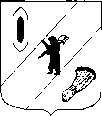 АДМИНИСТРАЦИЯ  ГАВРИЛОВ-ЯМСКОГОМУНИЦИПАЛЬНОГО  РАЙОНАПОСТАНОВЛЕНИЕ23.04.2014 № 623О  внесении изменений и дополнений  в постановление Администрации  Гаврилов-Ямскогомуниципального района от 22.09.2010  №  1276В целях приведения нормативно-правовой базы в соответствие с действующим законодательством, руководствуясь  статьёй  78 Бюджетного кодекса Российской Федерации,  статьей 31 Устава Гаврилов-Ямского муниципального района,АДМИНИСТРАЦИЯ МУНИЦИПАЛЬНОГО РАЙОНА ПОСТАНОВЛЯЕТ:1.Внести изменения и дополнения в постановление Администрации Гаврилов-Ямского муниципального района от 22.09.2010 №1276 «О порядке предоставления субсидий»:1.1. Приложение 1 к постановлению читать в новой редакции (Приложение). 1.2. пункт 8 Приложения 2 читать в новой редакции:«Отдел экономики, предпринимательской деятельности и инвестиций  представляет в департамент агропромышленного комплекса и потребительского рынка  Ярославской области:- ежеквартально, не позднее чем за 30 дней до окончания квартала, заявку о предоставлении субсидии на текущий квартал;-  до 20 числа месяца,  следующего за  отчетным периодом (полугодие и год)  отчет об использовании субсидии.»1.3. Приложение 2  постановления дополнить пунктом 10 следующего содержания: «Субсидия, поступившая из областного бюджета и не использованная в текущем финансовом году, подлежит возврату  в областной бюджет в следующем финансовом году.»2. Признать утратившим силу постановление Администрации Гаврилов-Ямского района от 09.04.2013 № 544 «О внесении изменений в постановление Администрации Гаврилов-Ямского муниципального района от 22.09.2010 № 1276».3. Контроль за исполнением постановления возложить на заместителя Главы  Администрации Гаврилов-Ямского муниципального района  Таганова В.Н.4. Постановление опубликовать в официальном печатном издании и разместить на официальном сайте Администрации муниципального района в сети Интернет.5. Постановление вступает в силу с момента официального опубликования.Глава Администрациимуниципального района		                                                      В.И.Серебряков	  Приложение к постановлениюАдминистрации Гаврилов-Ямскогомуниципального районаот  23.04.2014 № 623Порядокпредоставления субсидии  с целью возмещения части затрат организациям любых форм собственности и индивидуальным предпринимателям, оказывающим  социально значимые бытовые услуги сельскому населению Гаврилов-Ямского  муниципального района1. Субсидии с целью возмещения части затрат организациям любых форм собственности и индивидуальным предпринимателям, оказывающим социально значимые бытовые услуги сельскому населению, (далее - субсидии) предоставляются на возмещение убытков по содержанию комплексных приёмных пунктов, прачечных, бань, салонов и мастерских, оказывающих бытовые услуги сельскому населению района (далее – предприятие бытового обслуживания), и на возмещение части затрат организациям и индивидуальным предпринимателям, оказывающим услуги по химчистке и крашению, не имеющим технической возможности для оказания данных услуг на селе (далее – предприятия по химической чистке). 2. Субсидии  предоставляются  предприятиям и индивидуальным предпринимателям при условии:- сохранения действующей сети комплексных приёмных пунктов на территории муниципального района, а также их дальнейшего расширения - для предприятий бытового обслуживания;- модернизации производственной базы;- роста  объема реализации бытовых услуг, оказываемых сельскому населению района.Дополнительным условием для предоставления субсидий на оказание бытовых услуг с целью возмещения затрат предприятиям по химчистке является наличие договора между предприятием по химической чистке и организацией или индивидуальным предпринимателем, которые осуществляют прием заказов на химическую чистку и крашение изделий у сельского населения.3. Субсидии  предоставляются  ежеквартально в пределах средств, предусмотренных на эти цели в бюджете муниципального района, в  том числе за счет субсидии из областного бюджета. Доля  средств областного бюджета в совокупном размере субсидии (доля софинансирования) не может превышать 90 процентов.4. Основанием для предоставления  субсидии   является Договор о поддержке деятельности по оказанию социально значимых бытовых услуг сельскому населению, заключенный  между Администрацией муниципального района и организациями или индивидуальными предпринимателями, оказывающими социально значимые бытовые услуги сельскому населению.5. Для получения субсидии организации или индивидуальные предприниматели, оказывающие бытовые услуги сельскому населению района  ежеквартально, в срок до 15 числа  месяца, следующего за отчетным  кварталом, представляют  в Администрацию муниципального района следующие документы:- заявление о предоставлении субсидии;- отчет о результатах работы предприятия сферы услуг по оказанию бытовых услуг  сельскому населению по утвержденной форме (Приложение к Порядку).6.  В соответствии  с постановлением Правительства Ярославской области от 14.03.2014 № 203-п « Об утверждении Методики предоставления  и распределения субсидий местным бюджетам на реализацию ведомственной целевой программы департамента агропромышленного комплекса и потребительского рынка Ярославской области на 2014 год и плановый период 2015 и 2016 годов и признании утратившим силу постановления Правительства области от 03.04.2013 № 326-п»   объем субсидии на оказание бытовых услуг (С) определяется  базовым размером поддержки, корректирующим коэффициентом, количеством объектов  (комплексный приемный пункт, баня,  прачечная, химчистка)  и рассчитывается по формуле:С= S * K * N,где:S -  базовый размер поддержки, из расчета 25 тыс. руб. в год на один объект  (комплексный приемный пункт, баня,  прачечная, химчистка);K - корректирующий коэффициент (при предоставлении 1-3 бытовых услуг населению корректирующий коэффициент равен 1; при предоставлении 4 и более бытовых услуг - 1,2; в случае открытия нового предприятия бытового обслуживания - 3);N - количество объектов предприятия, которому предполагается оказать поддержку   за счёт бюджетных средств.Возмещение субсидии производится согласно расчету, но не более размера фактического убытка за отчетный период.7.  Контроль  за соблюдением  требований настоящего Порядка осуществляет отдел экономики, предпринимательской деятельности и инвестиций Администрации муниципального района. Финансовый контроль за использованием бюджетных средств, предоставленных в соответствии с настоящим  Порядком, осуществляет  Управление финансов Администрации муниципального района.8. Отдел экономики, предпринимательской деятельности и инвестиций представляет в департамент агропромышленного комплекса и потребительского рынка  Ярославской области:- ежеквартально, не позднее чем за 30 дней до окончания квартала, заявку о предоставлении субсидии на текущий квартал;-  до 20 числа месяца,  следующего за  отчетным периодом (полугодие и год)  отчет об использовании субсидии.9. Организации и индивидуальные предприниматели, оказывающие бытовые услуги населению, несут ответственность в соответствии с действующим законодательством  за достоверность представленной информации.10. Обнаруженные при проверке излишне выплаченные суммы субсидии подлежат возврату с расчетных счетов  организации любых форм собственности и индивидуальных предпринимателей, оказывающих бытовые услуги населению, в бюджет муниципального района    в полном объеме  в срок не позднее 30 календарных дней с момента получения указанного уведомления.11. Субсидия, поступившая из областного бюджета и не использованная в текущем финансовом году, подлежит возврату  в областной бюджет в следующем финансовом году.Приложение к ПорядкуПриложение к Договору  № ______  от __________ОТЧЕТо результатах работы  сельских комплексных приемных пунктов, бань, мастерских и.т.п.по оказанию социально-значимых услуг населению за _________________________20_____г.                                                                                 ( 1 квартал, полугодие, 9 месяцев, год)по __________________________________________________________________________________                                             (наименование хозяйствующего  субъекта   в Гаврилов-Ямском муниципальном районе)Руководитель     __________________       _____________________                  Главный бухгалтер  _______________    _____________________                                       подпись                              расшифровка  подписи                                                                                     подпись                   расшифровка подписи№№ппМестонахождение и наименование КПП, бани,и.т.п.Объем реализации социальнозначимых услуг за отчетный период ,  тыс.рубОбъем реализации социальнозначимых услуг за отчетный период ,  тыс.рубОбъем реализации социальнозначимых услуг за отчетный период ,  тыс.рубЗатраты организации(нарастающим итогом с начала отчетного года)тыс. рубЗатраты организации(нарастающим итогом с начала отчетного года)тыс. рубЗатраты организации(нарастающим итогом с начала отчетного года)тыс. рубЗатраты организации(нарастающим итогом с начала отчетного года)тыс. рубЗатраты организации(нарастающим итогом с начала отчетного года)тыс. рубЗатраты организации(нарастающим итогом с начала отчетного года)тыс. руб+Прибыль- Убытоктыс.руб.№№ппМестонахождение и наименование КПП, бани,и.т.п.2012г.2013г.2014г.Всегов  том  числев  том  числев  том  числев  том  числев  том  числе+Прибыль- Убытоктыс.руб.№№ппМестонахождение и наименование КПП, бани,и.т.п.2012г.2013г.2014г.ВсегоЗарплата+отчислен.в пенсионный фондТранс-портныерасходыПрочиерасходыСтоимостьреализ-мых товаровОбщехо-зяйств. расходы+Прибыль- Убытоктыс.руб.123456789101112